EE.4 - Team Challenge Equivalent ExpressionsWhich of the following expressions are equivalent? Why? If an expression has no match, write 2 equivalent expressions to match it.2(x+4)8+2x2x+43(x+4) − (4+x)x+4Rectangle Perimeter 2The students in Mr. Nolan's class are writing expressions for the perimeter of a rectangle of side length ℓ and width w. After they share their answers, the following expressions are on the board:Sam: 2(ℓ+w)Joanna: ℓ+w+ℓ+wKiyo: 2ℓ+wErica: 2w+2ℓ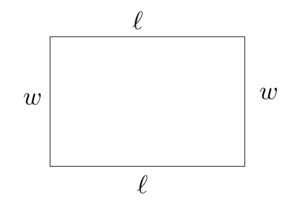 Which of the expressions are correct and how might the students have been thinking about finding the perimeter of the rectangle?